Narrative Rubric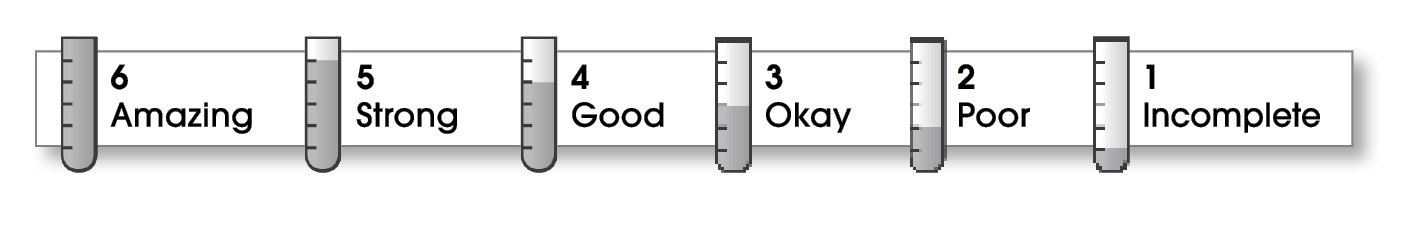 Comments: Do you still have some of the seashells? To be more specific, you could describe your favorite ones.   © Thoughtful Learning	For Write on Track Name:Title:Texas3StructureThe writing . . .begins with action or a very brief explanation.describes the events and actions of the story in the middle part. organizes the events in an easy-to-follow manner.ends with a final action or final thought. The writing . . .begins with action or a very brief explanation.describes the events and actions of the story in the middle part. organizes the events in an easy-to-follow manner.ends with a final action or final thought. 3Ideasincludes all the important actions and details. uses sensory details to describe how things look, sound, smell, or taste.uses specific verbs to describe action (sprint instead of ran).includes personal feelings.   includes dialogue between characters.includes sentences that are easy to read and understand.  includes all the important actions and details. uses sensory details to describe how things look, sound, smell, or taste.uses specific verbs to describe action (sprint instead of ran).includes personal feelings.   includes dialogue between characters.includes sentences that are easy to read and understand.  4Conventionsis free of most errors in grammar, punctuation, and spelling.  uses quotation marks around dialogue. is free of most errors in grammar, punctuation, and spelling.  uses quotation marks around dialogue. 